Додаток 1до оголошення про спрощену закупівлюТехнічні, якісні та кількісні характеристики до предмету закупівлі№ з/пНайменування товаруТехнічні та якісні характеристикиКількість1Труба поліпропіленова ∅ 20мм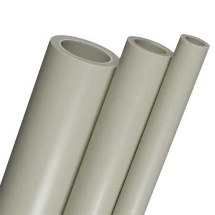 Для гарячого та холодного водопостачанняЗовнішній  діаметр ∅ 20мм Труба армована скловолокном PN 20Спосіб з'єднання пайка1002Кутник поліпропіленовий ∅ 20 мм, 90°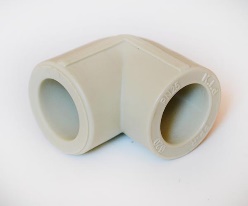 Зовнішній діаметр ∅ 20 мм, 900Спосіб з'єднання пайка1003Кутник поліпропілен ∅ 32 мм, 90°Зовнішній діаметр ∅ 32 мм, 900Спосіб з'єднання пайка804Кутник поліпропілен ∅ 63 мм, 90°Зовнішній діаметр ∅ 63 мм, 900Спосіб з'єднання пайка25Трійник редукційнийПоліпропілен ∅ 32-20-32 мм.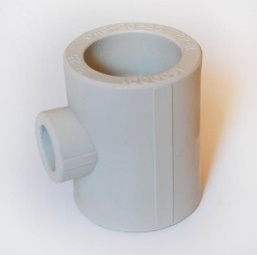 Зовнішній діаметр ∅ 32-20-32 мм.Спосіб з'єднання пайка1006Кутник поліпропілен ∅  20 мм, 45°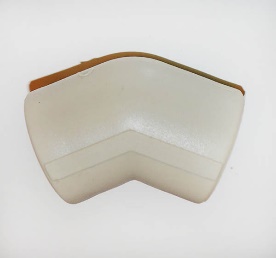 Зовнішній діаметр  ∅  20 мм, 450Спосіб з'єднання пайка407Кутник поліпропілен ∅ 32 мм, 45°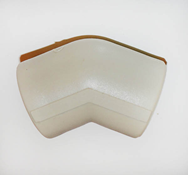 Зовнішній діаметр  ∅ 32 мм, 450Спосіб з'єднання пайка608 Труба поліпропілен ∅ 32 мм.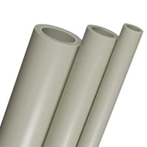 Для гарячого та холодного водопостачанняЗовнішній діаметр ∅ 32 мм.Труба армована скловолокном PN 20Спосіб з'єднання пайка1009Муфта поліпропілен ∅ 20 мм.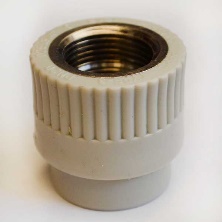 Зовнішній діаметр ∅ 20 мм.Внутрішня різьба  - 1/2"Спосіб з'єднання пайка + різьба1010Муфта поліпропілен ∅ 32 мм.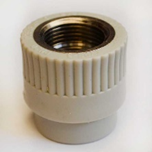 Зовнішній діаметр ∅ 32 мм, Внутрішня різьба  - 1"Спосіб з'єднання пайка + різьба2011Муфта поліпропілен ∅ 63 мм.Зовнішній діаметр ∅ 63 мм.Внутрішня різьба  -  2"Спосіб з'єднання пайка + різьба212Муфта поліпропілен ∅ 20 мм.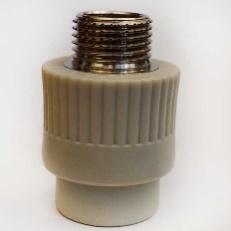 Зовнішній діаметр ∅ 20 мм.Зовнішня різьба – 1/2"Спосіб з'єднання пайка + різьба10013Муфта поліпропілен ∅ 32 мм.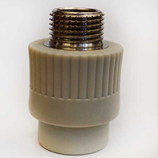 Зовнішній діаметр ∅ 32 мм.Зовнішня різьба – 1"Спосіб з'єднання пайка + різьба1014Заглушка поліпропілен ∅ 32 мм.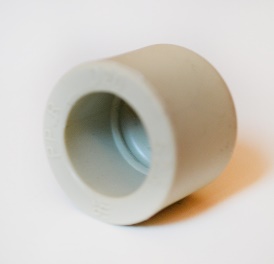 Зовнішній діаметр ∅ 32 мм.Спосіб з'єднання пайка1215Заглушка поліпропілен ∅ 20 мм.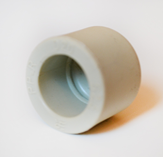 Зовнішній діаметр ∅ 20 мм.Спосіб з'єднання пайка2016Трійник поліпропілен ∅ 20х20х20 мм.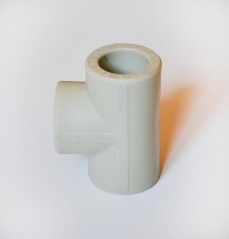 Зовнішній діаметр ∅ 20х20х20 мм.Спосіб з'єднання пайка 12017Трійник поліпропілен ∅ 32-32-32 мм.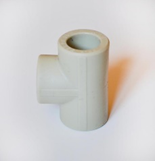 Зовнішній діаметр ∅ 32-32-32 мм.Спосіб з'єднання пайка5018Трійник поліпропілен ∅ 63-32-63 мм.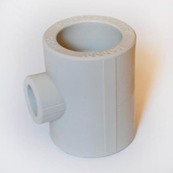 Зовнішній діаметр ∅ 63-32-63 мм.Спосіб з'єднання пайка319Планка монтажна під змішувач ∅ 20 мм. х1/2"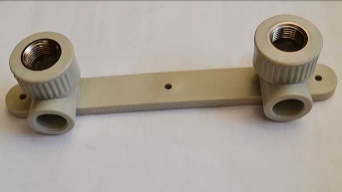 Поліпропілен ∅ 20 мм. х1/2"Кут згину  900  Умовний прохід ∅20 мм.                                                                 Вхід ∅ 20 мм х 1/2 внутрішня різьбаСпосіб з'єднання пайка + різьба1020Муфта поліпропілен ∅ 63х32 мм.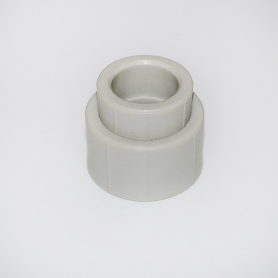 Муфта редукційна ∅ 63х32 мм.Спосіб з'єднання пайка221Муфта поліпропілен ∅ 32х32 мм.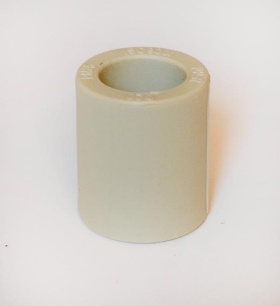 З'єднувальна ∅ 32х32 мм.Спосіб з'єднання пайка5022Муфта поліпропілен ∅ 20х20 мм.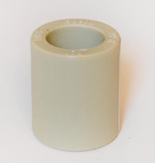 З'єднувальна ∅ 20х20 мм.Спосіб з'єднання Пайка15023Муфта с накидною гайкою 20 мм. х 1/2"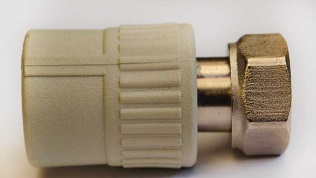 муфта з накидною гайкою 20 мм. х 1/2"Внутрішня різьба  - 1/2"Спосіб з'єднання пайка + різьба1024Розбірне з’єднання 20 х 1/2"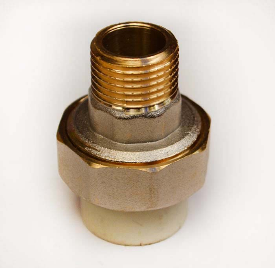 Розбірне з’єднання «американка» різьблення зовнішнє  20 х 1/2"Спосіб з'єднання пайка + різьба425Розбірне з’єднання 32 х 1"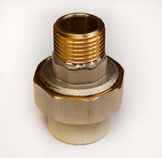 Розбірне з’єднання «американка» різьблення зовнішнє 32 х 1"Спосіб з'єднання пайка + різьба426Обвід з муфтами спеціальний ∅ 20х20 мм.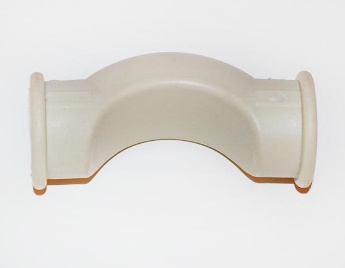 З'єднувальний ∅ 20х20 мм.Спосіб з'єднання Пайка2027Муфта редукційна ∅ 32х20 мм.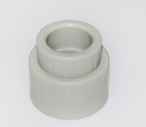 Муфта редукційна ∅ 32х20 мм.Спосіб з'єднання пайка6028Кліпса поліпропілен (опора) ∅ 20 мм.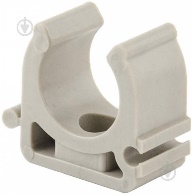 Поліпропілен U образний, ∅ 20 мм. кріплення дюбель20029Кліпса поліпропілен (опора) ∅ 32 мм. 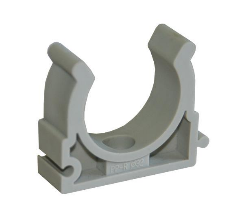 Поліпропілен U образний, ∅ 32 мм. кріплення дюбель45030Труба поліпропілен (ПВХ) ∅ 32 x 500 мм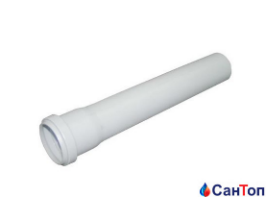 Поліпропілен ∅ 32 x 500 мм531Труба поліпропілен (ПВХ) ∅ 32 x 1500 мм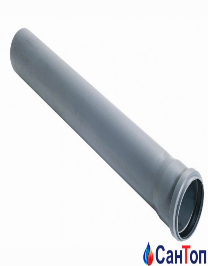 Поліпропілен ∅ 32 x 1500 мм532Труба поліпропілен (ПВХ) ∅ 32 x 2000 мм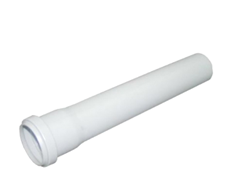 Поліпропілен ∅ 32 x 2000 мм1033Труба поліпропілен (ПВХ) ∅ 50 x 1,8 x 2000 мм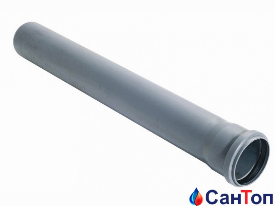 Поліпропілен ∅ 50 x 1,8 x 2000 мм534Труба поліпропілен (ПВХ) ∅ 50 x 1,8 x 1000 мм.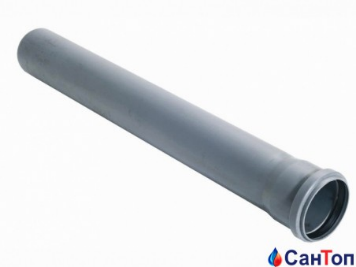 Поліпропілен ∅ 50 x 1,8 x 1000 мм.535Труба поліпропілен (ПВХ) ∅ 50 x 1,8 x 500 мм.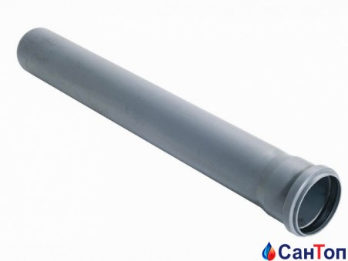 Поліпропілен ∅ 50 x 1,8 x 500 мм.536Труба поліпропілен (ПВХ) ∅ 110 x 1,8 x 3000 мм.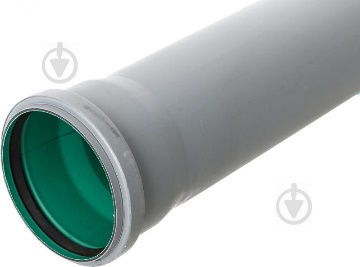 Поліпропілен ∅ 110 x 1,8 x 3000 мм.1537Труба поліпропілен (ПВХ) ∅ 110 x 2,7 x 1000 мм.Поліпропілен ∅ 110 x 2,7 x 1000 мм.538Труба поліпропілен (ПВХ) ∅ 110 x 2,7 x 500 мм.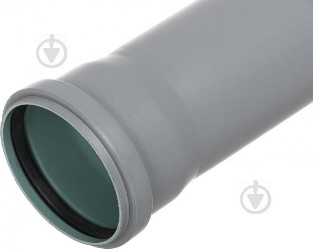 Поліпропілен ∅ 110 x 2,7 x 500 мм.539Редукція ∅ 110 х 50 мм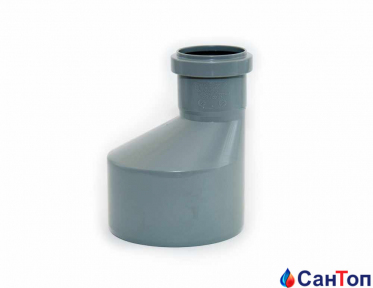 Редукція каналізаційна (каналізаційний перехід) поліпропілен ∅ 110 х 50 мм440Перехід ∅ 110 мм.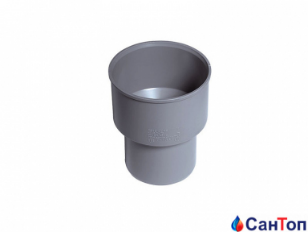 Перехід на чавун  ∅ 110 мм.241Перехід ∅ 50 мм.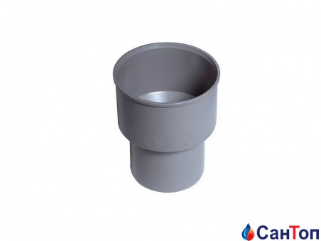 Перехід на чавун  ∅ 50 мм.242Сальник ∅110 мм.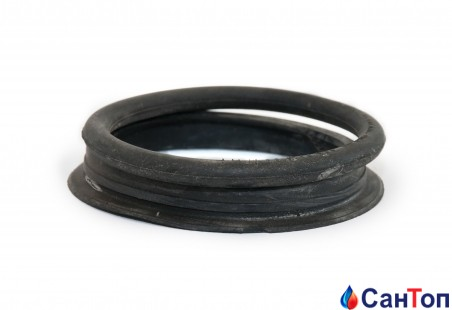 Сальник подвійний для переходу на чавун ∅110 мм.243Сальник ∅ 50 мм.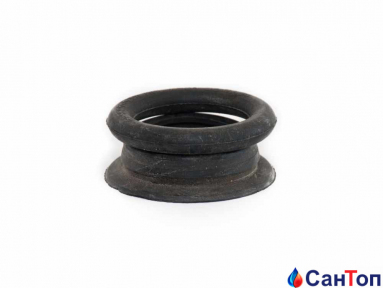 Сальник подвійний для переходу на чавун ∅ 50 мм.244Редукція ∅ 50 х 32 мм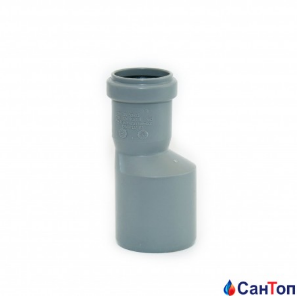 Редукція каналізаційна (каналізаційний перехід) поліпропілен ∅ 50 х 32 мм445Ревізія ∅ 110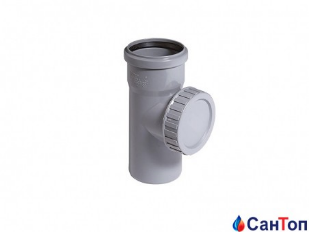 Ревізія поліпропілен ∅ 110346Ревізія ∅ 50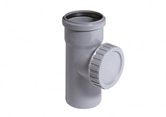 Ревізія поліпропілен ∅ 50347Коліно ∅110 х 45°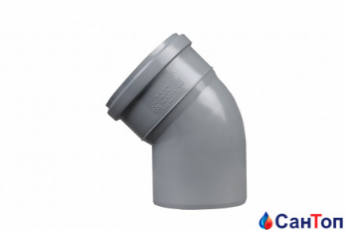 Коліно поліпропілен  (ПВХ) ∅110 х 45° 848Коліно ∅50 х 45°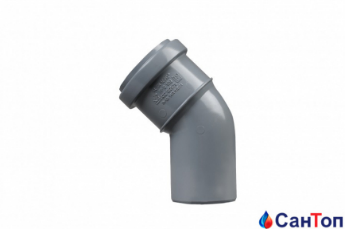 Коліно поліпропілен (ПВХ)  ∅50 х 45° 849Коліно ∅50 х 90°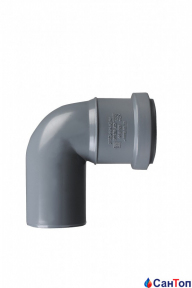 Коліно поліпропілен (ПВХ) ∅50 х 90° 450Коліно ∅32 х 45°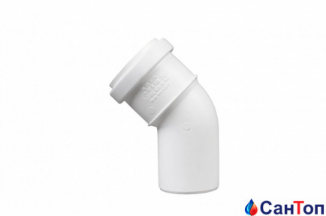 Коліно поліпропілен (ПВХ)  ∅32 х 45° 651Заглушка ∅110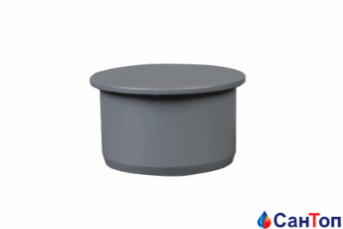 Заглушка поліпропілен (ПВХ) ∅110452Заглушка ∅50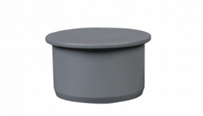 Заглушка поліпропілен (ПВХ)  ∅50453Заглушка ∅32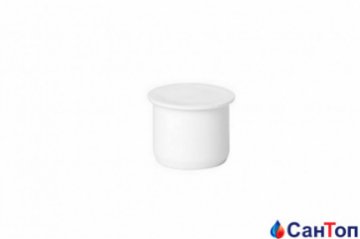 Заглушка поліпропілен (ПВХ)  ∅32254Трійник каналізаційній ∅50 х 50 х 45°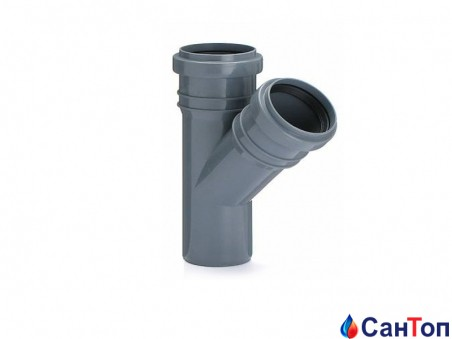 Трійник каналізаційній (ПВХ)∅50 х 50 х 45°255Трійник каналізаційній ∅50 х 50 х 50 х 90°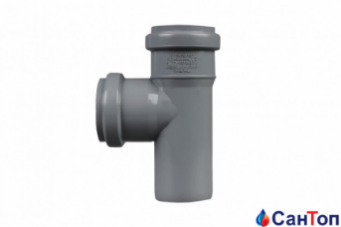 Трійник каналізаційній (ПВХ)∅50 х 50 х 50 х 90°456Трійник каналізаційній ∅32 х 32 х 32 х  45°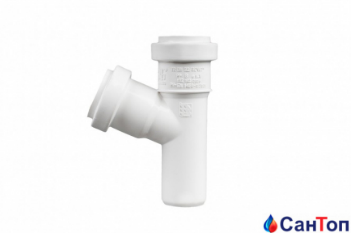 Трійник каналізаційній (ПВХ)∅32 х 32 х 32 х  45°257Кріплення для труб d110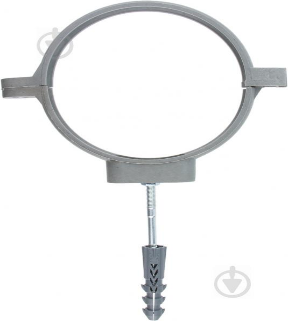 Кріплення для каналізаційних труб ПП d110 мм з шурупом та дюбелем 5058Кріплення для труб d50 мм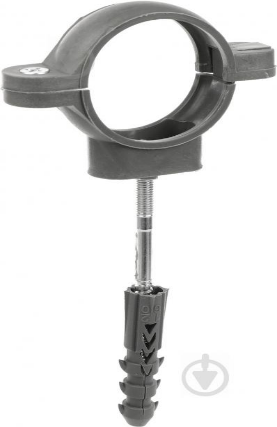 Кріплення для каналізаційних труб ПП d50 мм з шурупом та дюбелем4059Кріплення для труб d32 мм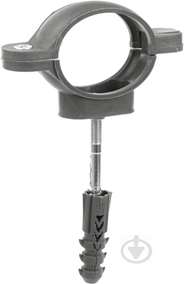 Кріплення для каналізаційних труб ПП d32 мм з шурупом та дюбелем3060Шланг для води 1/2 "60 см г / г  сталь (точений сталевий ніпель)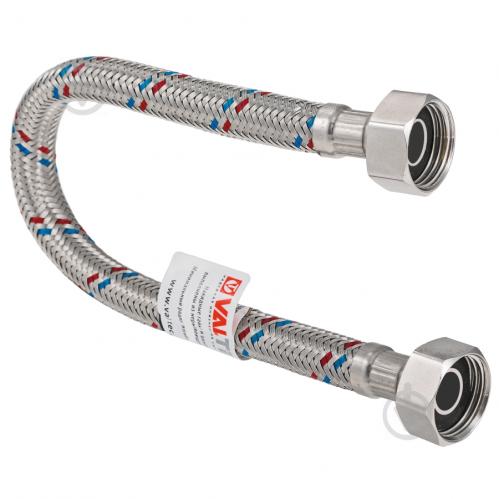 Сфера застосування: вода.Розмір та тип різьби: 1/2"х1/2" ВВДовжина: 60 см.Тип підключення: внутр.-внутр.Вид шлангу: гума/плетіння із нержавіючої сталі.1561Шланг для води 1/2 "60 см г / ш Сталь (точений сталевий ніпель)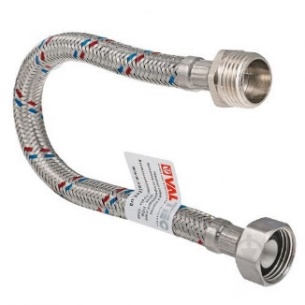 Сфера застосування: вода.Розмір та тип різьби: 1/2"х1/2" ВЗ.Довжина шлангу: 60 см.Тип підключення: внутр.-зовн.Вид шлангу: гума/плетіння із нержавіючої сталі.1562Муфта затискна 31.4-34.2х1"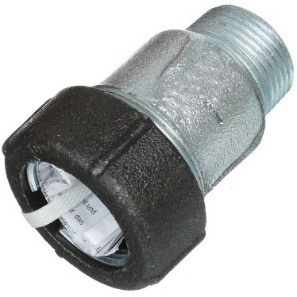 Затискна муфта Gebo 1"Для металевих трубЗ'єднання: внутрішня-зовнішня різьба Діаметр 31.4-34.2х1"Матеріал: оцинкований чавунФітинг з латуні та сталі1563Перехід сталевий 100х65 (108*3.5х76*3.5)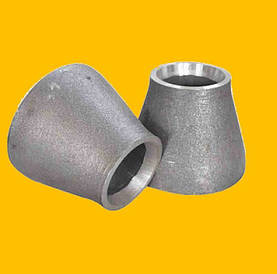 Перехід сталевий Ду 100х65 (108*3.5х76*3.5)264Перехід сталевий 100х50 (108*3.5х57,3)Перехід сталевий Ду 100х50 (108*3.5х57,3)265Перехід сталевий 50х32 (57,3х42,3)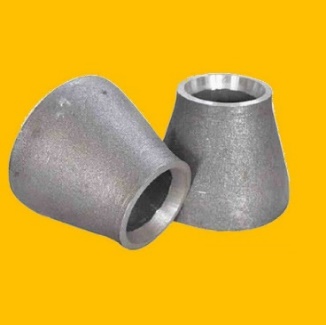 Перехід сталевий Ду 50х32 (57,3х42,3)266Різьба коротка 65 мм сталева 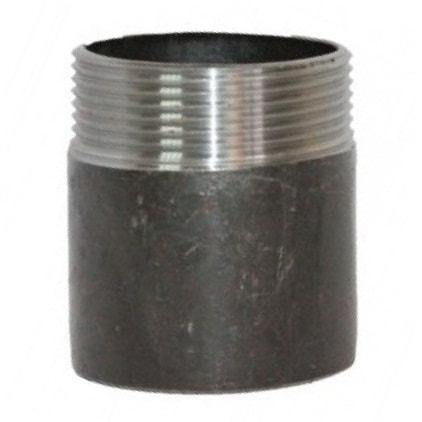 Різьба коротка 65 мм сталева 267Різьба коротка 50 мм Різьба коротка 50 мм сталева 468Різьба коротка 32 мм Різьба коротка 32 мм сталева 469Паста для пакування  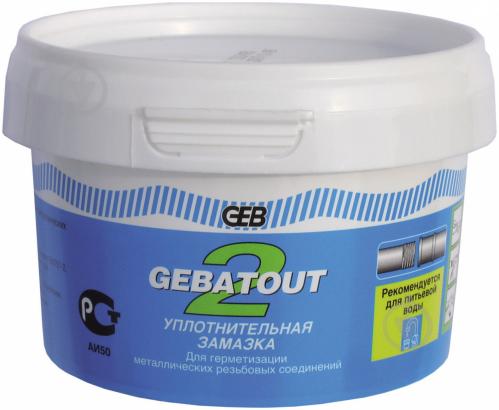 Ущільнюючій матеріал.Вага: 230 г.Вид: зелена пастаЩільність 1,5Температурна стійкість 135 °CСтійкість тиску рідини > 200 барів на з'єднаннях 1" (26x34)570Пакля сантехнічна (льон сантехнічний) 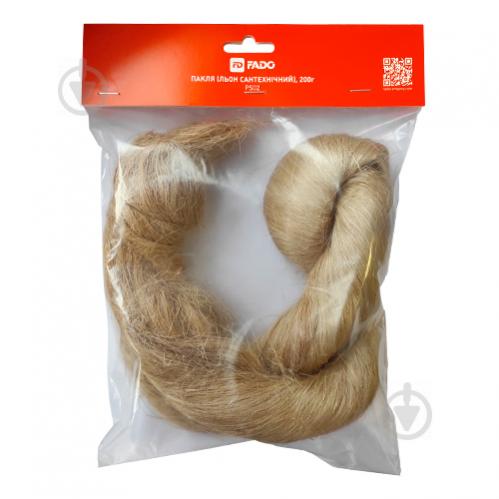 Ущільнюючій матеріал.Вид: пакля.Вага: 200 г.571Силіконова паста 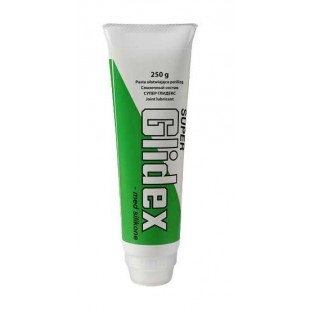 Силіконова Паста 250 мл.Змазка силіконова для каналізації2